  БАШКОРТОСТАН  РЕСПУБЛИКАҺы                                     РеспУБЛИка БАШКОРТОСТАН    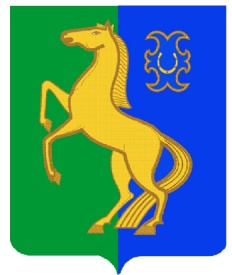                    ЙƏРМƏКƏЙ РАЙОНЫ                                                          Администрация  сельского                                                                                МУНИЦИПАЛЬ РАЙОНЫНЫҢ  РəтамаҠ                                Поселения  Рятамакский  сельсовет                               ауыл  советы ауыл                                                         муниципального  района                                  билəмəҺе  хакимиəте                                                          Ермекеевский  район        452181, Рəтамаҡ а.,  Коммунистиҡ.ур.28                                          452181,с. Рятамак, ул. Коммунистическая,28                   т. (34741) 2-66-37                                                                                                     т.(34741)2-66-37                                  КАРАР                                             № 31                                  ПОСТАНОВЛЕНИЕ   «30» октябрь 2018  й.                                                                          «30» октября 2018 г.      Об утверждении перечня муниципальных услуг,  которые являются необходимыми и обязательными  для предоставления органами местного самоуправления  сельского поселения    Рятамакский сельсовет муниципального района   Ермекеевский   район Республики Башкортостан        В соответствии с Федеральными законами № 210-ФЗ от 27 июля 2010 года  «Об организации предоставления государственных и муниципальных услуг», от 06.10.2003 № 131-ФЗ «Об общих принципах организации местного самоуправления в Российской Федерации», Уставом сельского поселения  Рятамакский сельсовет муниципального района  Ермекеевский район Республики Башкортостан  ПОСТАНОВЛЯЮ: 	1.Утвердить Перечень муниципальных услуг, которые являются необходимыми и обязательными для предоставления органами местного самоуправления сельского поселения    Рятамакский сельсовет муниципального района   Ермекеевский   район Республики Башкортостан согласно Приложению № 1. 2.Услуги, которые являются необходимыми и обязательными для предоставления органами местного самоуправления сельского поселения   Рятамакский сельсовет муниципального района   Ермекеевский район Республики Башкортостан оказываются на безвозмездной основе (кроме нотариальных услуг).  	3.Обнародовать настоящее постановление на информационном стенде в        здании  администрации сельского поселения   и на официальном сайте в сети Интернет.                                                                              4. Настоящее постановление вступает в силу после его обнародования.                                               5. Контроль за исполнением настоящего постановления оставляю за собой.         Глава  сельского поселения                                       И.В. КалимуллинПриложение № 1 к  постановлению главы СП Рятамакский сельсовет № 31 от 30.10.2018. Перечень муниципальных услуг, которые являются необходимыми и обязательными для предоставления органами местного самоуправления сельского поселения   Рятамакский сельсовет муниципального района   Ермекеевский   район Республики Башкортостан№п/пНаименование муниципальной услуги 
Наименование и  
реквизиты нормативных 
правовых актов,  
устанавливающих 
предоставление  
муниципальной услуги,  
в т.ч. НПА, утверждающего 
административный 
регламент предоставления  
муниципальной услуги (при наличии НПА)Исполнитель 
муниципальной 
услугиОрганизации, участвующие в предоставлении муниципальных услугНаименование и реквизиты нормативного правового акта, обосновывающего стоимость муниципальной услуги1234561Выдача справокКонституция Российской Федерации; Федеральный закон от 06 октября 2003 года № 131-ФЗ «Об общих принципах организации местного самоуправления в Российской Федерации»; Устав сельского поселения; Постановление главы сельского поселения  Рятамакский сельсовет МР  Ермекеевский район РБ от 01.03.2016 г. № 13Администрация сельского поселения  Рятамакский сельсовет муниципального района  Ермекеевский район РБМФЦ (по межведомственному взаимозапросу)Нотариальные конторы Пенсионный фондМВД РББесплатно2Присвоение (уточнение, изменение или аннулирования) адресов объектам недвижимого имущества Федеральный закон  «Об общих принципах организации местного самоуправления в Российской Федерации» от 06.10.2003 года№ 131-ФЗ; Устав сельского поселения, Постановление главы сельского поселения Рятамакский   сельсовет МР  Ермекеевский район РБ  № 12 от 01.03.2016.Администрация сельского поселения  Рятамакский сельсовет муниципального района  Ермекеевский район РБМФЦ (по межведомственному взаимозапросу)- Комитет по Управлению собственностью Министерства земельных и имущественных отношений Республики Башкортостан по Ермекеевскому району (по межведомственному взаимозапросу)- кадастровые инженерам- БТИБесплатно3Ведение учета граждан, нуждающихся в жилых помещениях, предоставляемых по  договорам социального найма на территории сельского поселения Рятамакский сельсоветФедеральный закон  «Об общих принципах организации местного самоуправления в Российской Федерации» от 06.10.2003 № 131-ФЗ; Постановление главы  сельского поселения Рятамакский   сельсовет МР  Ермекеевский район РБ  от 11.04.2016. № 22Администрация сельского поселения  Рятамакский сельсовет муниципального района  Ермекеевский район РБКомитет по Управлению собственностью Министерства земельных и имущественных отношений Республики Башкортостан по Ермекеевскому району (по межведомственному взаимозапросу)Бесплатно4Выдача актов обследования жилищно-бытовых условийЖилищный кодекс РФ, Федеральный закон  «Об общих принципах организации местного самоуправления в Российской Федерации» от 06.10.2003 № 131-ФЗ; Постановление главы сельского поселения  Рятамакский сельсовет МР  Ермекеевский район РБ  от 30.10.2012. № 39 Администрация сельского поселения  Рятамакский сельсовет муниципального района  Ермекеевский район РБ- Администрация МР Ермекеевский район РБ (отдел по делам несовершеннолетних) -МВД РББесплатно5Выдача заверенных копий документов администрации сельского поселения  Рятамакский сельсовет муниципального района  Ермекеевский район РБ Федеральный закон  «Об общих принципах организации местного самоуправления в Российской Федерации» от 06.10.2003 № 131-ФЗ; постановление главы сельского поселения Рятамакский сельсовет МР Ермекеевский район РБ от 30.10.2012 г. № 34Администрация сельского поселения  Рятамакский сельсовет муниципального района  Ермекеевский район РБМФЦ (по межведомственному взаимозапросу)Нотариальные конторыБесплатно6.Прием заявлений, документов на постановку граждан на учет в качестве нуждающихся в улучшении жилищных условийФедеральный закон  «Об общих принципах организации местного самоуправления в Российской Федерации» от 06.10.2003№ 131-ФЗ; Постановление главы сельского поселения  Рятамакский сельсовет МР  Ермекеевский район РБ  № 23 от 11.04.2012.Администрация сельского поселения  Рятамакский сельсовет муниципального района  Ермекеевский район РБМФЦ (по межведомственному взаимозапросу) БТИРосреестр(по межведомственному взаимозапросу)Бесплатно7.Владение, пользование и распоряжение имуществом, (предоставление в аренду), находящимся в муниципальной собственностиФедеральный
закон от 06.10.2003 N131-ФЗ «Об общих принципах организации местного самоуправления в Российской Федерации»Администрация сельского поселения  Рятамакский сельсовет муниципального района  Ермекеевский район РБКомитет по Управлению собственностью Министерства земельных и имущественных отношений Республики Башкортостан по Ермекеевскому району (по межведомственному взаимозапросу)Бесплатно8.Выдача разрешения на условно разрешенный вид использования земельного участка или объекта капитального строительстваФедеральный закон от 6.10.2003 № 131-ФЗ «Об общих принципах организации местного самоуправления в Российской Федерации»; Земельный кодекс Российской   Федерации  от  25.10.2001   года  №136-ФЗ; Градостроительный кодекс Российской Федерации;Постановление главы сельского поселения  Рятамакский сельсовет МР  Ермекеевский район РБ  № 64 от 14.10.2016.Администрация сельского поселения  Рятамакский сельсовет муниципального района  Ермекеевский район РБМФЦ (по межведомственному взаимозапросу)Отдел архитектуры и ЖКХ администрации МР Ермекеевский район РБ (по межведомственному взаимозапросу)Отдел капитального строительства Ермекеевского района РБ (по межведомственному взаимозапросу)Бесплатно9.Выдача разрешения на отклонение от предельных параметров разрешенного строительства, реконструкции объектов капитального строительстваФедеральный закон от 6.10.2003 № 131-ФЗ «Об общих принципах организации местного самоуправления в Российской Федерации»; Земельный кодекс Российской   Федерации  от  25.10.2001   года  №136-ФЗ; Градостроительный кодекс Российской Федерации;Постановление главы сельского поселения  Рятамакский сельсовет МР  Ермекеевский район РБ  № 65 от 14.10.2016.Администрация сельского поселения  Рятамакский сельсовет муниципального района  Ермекеевский район РБМФЦ (по межведомственному взаимозапросу)Отдел архитектуры и ЖКХ администрации МР Ермекеевский район РБ (по межведомственному взаимозапросу)Отдел капитального строительства Ермекеевского района РБ (по межведомственному взаимозапросу)Бесплатно